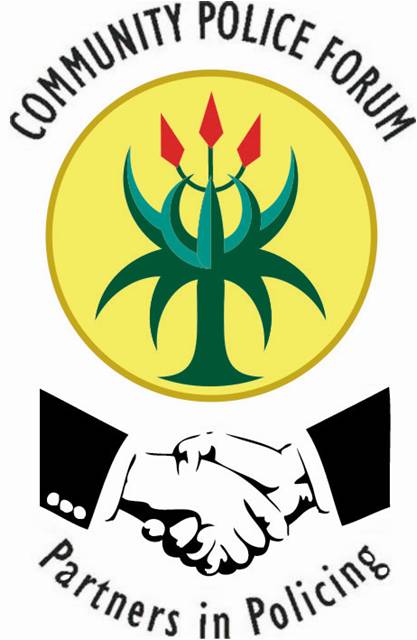 NCPF MONTHLY COMMUNITY MEETING VENUE: MARYVALE COLLEGE PRIMARY SCHOOL HALLCnr Louis Botha Avenue and Cheltondale Road, Orchards14 MARCH 2018 @ 18H00AGENDAWELCOME BY NCPF CHAIRPERSON: Mr Wandile Yani ADDRESS BY THE HEAD OF MARYVALE COLLEGE PRIMARY SCHOOL: Mrs Kirsten SmithNCPF AGM: Mr Duncan BarkerTHE IMPORTANCE OF REPORTING: Mr Geoff WoodheadNCPF PROGRAMMES: Ms Cebi NgqinambiSECTOR CRIME FORUMS: Ms Mbali LangeniREPORTS:SAPSJMPDSector ManagersCOMMUNITY FEEDBACK: OPEN FLOORVOTE OF THANKS BY NCPF SECRETARY: Ms Lesego MookapeleDATES FOR NCPF 2018 MEETING: PLEASE DIARISE!Wednesday 11 April (AGM!)Wednesday 9 MayWednesday 13 JuneWednesday 11 JulyWednesday 8 AugustWednesday 12 SeptemberWednesday 10 OctoberWednesday 14 NovemberWednesday 12 December